ENDURANCE GB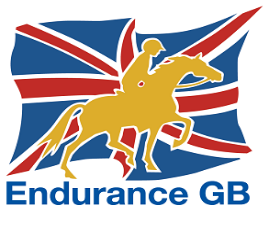 Parental consent formTo be completed by the parent/guardian of each young person (YP) under 18 attending a ride run on behalf of EGB.Ride: 						Date of Ride:Name of Young Person:Date of Birth: 				YP Mobile No:   Declaration:I have read the ride information relating to this ride and consent to my child taking part. I consent to my child receiving any medical or dental treatment, which, in the opinion of a qualified medical practitioner, may be necessary. I have recorded details of disabilities and/or medical issues on the reverse of this form.Doctors name:			   	 NHS Card No: If applicable (delete if not): In my view, my child is capable of riding the class distance without an escort and is competent to deal with any difficulties which may arise. If staying overnight: (delete if not): My child is taking part in a multi-day event and I am/not accompanying him/her. I consent to my child staying overnight with: Name of accompanying adult :Contact phone number:NB Please use separate form for escorts – this is for the adult accompanying the Young Person to the ride if not their parent.Parent/Guardian Emergency contact no: Signed (Parent/guardian)		                                		Date:   If applicable please fill in the reverse of the form for disabilities/medical issues.Signature of the Ride Secretary …………………………...   	Date:……………….This form should now be put in a sealed envelope with the YP’s name and kept by the Ride Sec for the duration of the event.Optional: Consent to accompanying adult: I give consent for the adult accompanying my child to this ride/event (named below) to nominate a change of escort should this be required, and to act in loco parentis. Name of Accompanying Adult: Contact phone number: Declaration: I give consent for the above named adult to nominate a change of escort should this be required and to act ‘in loco parentis’ with regard to the welfare of my child at this ride/event. Signed: (Parent/person with parental responsibility) Print name: Date: